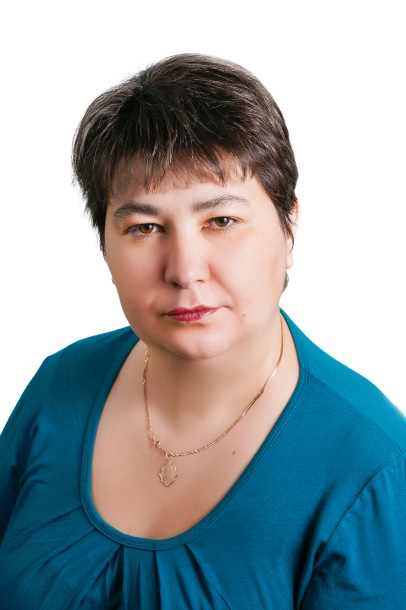 ИВАНОВА  ОЛЬГА   НИКОЛАЕВНАКвалификация:  первая кв. кат. Приказ Мин. Обр. МО № Р- 240  от 24.03.2020гОбщий трудовой  стаж:                                                                                                                               Педагогический стаж работы:                       Образование: среднее спец,  Профессиональное училище № 22,г. Сергиев- Посад,  Диплом В № 046375 от 04.06.1999г, Квалификационное направление и специальность «Бухгалтер различных форм собственности»                                                                                                                           Профессиональная переподготовка: НП ВПО «Институт международных социально- гуманитарных связей»,  Диплом № 772403659854 от 25.12.2016 г., 504 часа. «Дошкольная педагогика. Воспитатель дошкольной образовательной организации»                                                                                                                                                 Курсы повышения квалификации: 2017г, «Работа педагога ДОО с родителями воспитанников в условиях реализации ФГОС ДОО», 72 часа                                                                2018г, «Добрый мир. Основы духовно- нравственного  воспитания в дошкольной образовательной организации ( в контексте ФГОС ДОО)», 72 часа